На топооснове обозначение РТ есть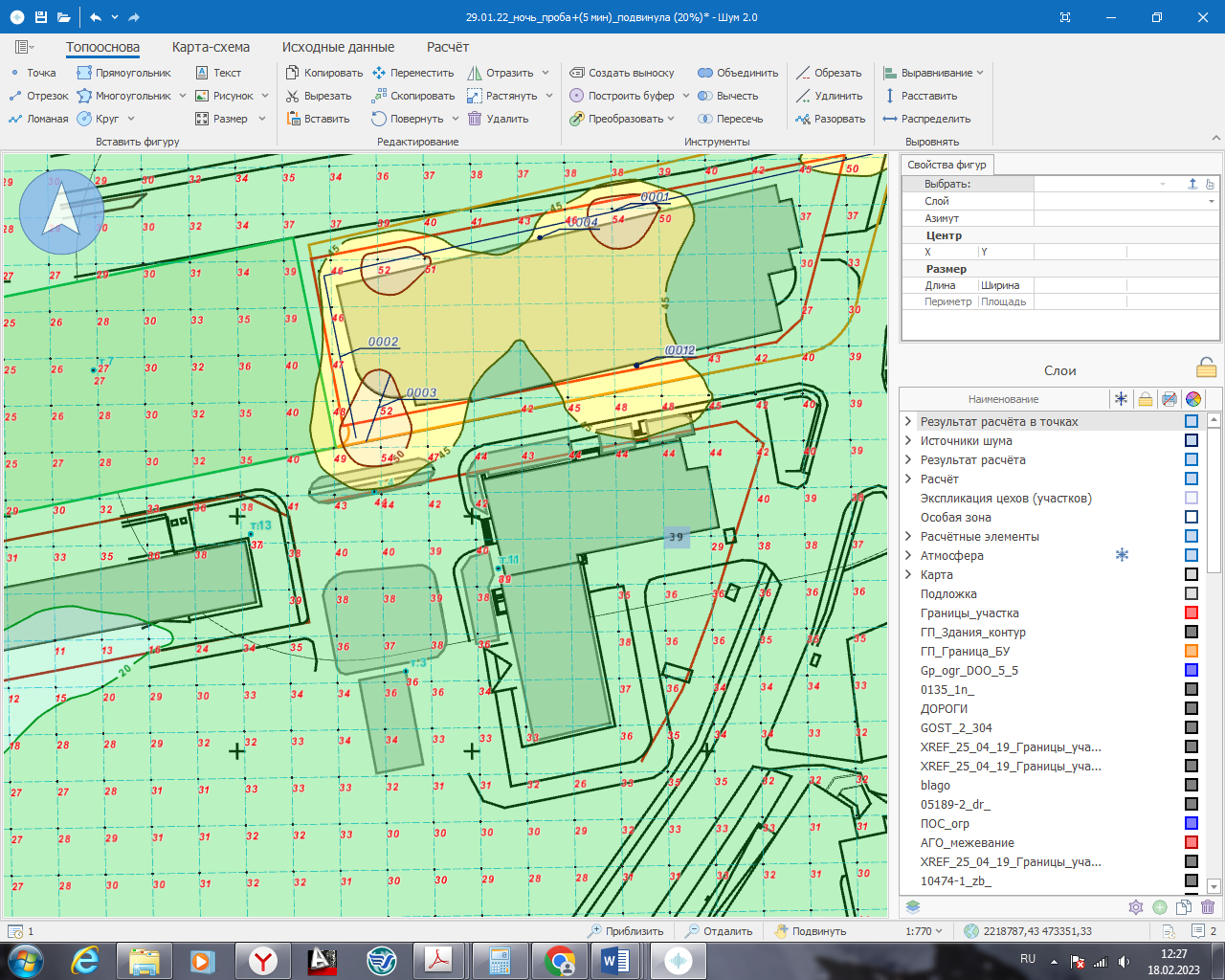 При выводе на печать обозначение расчетных точек теряется.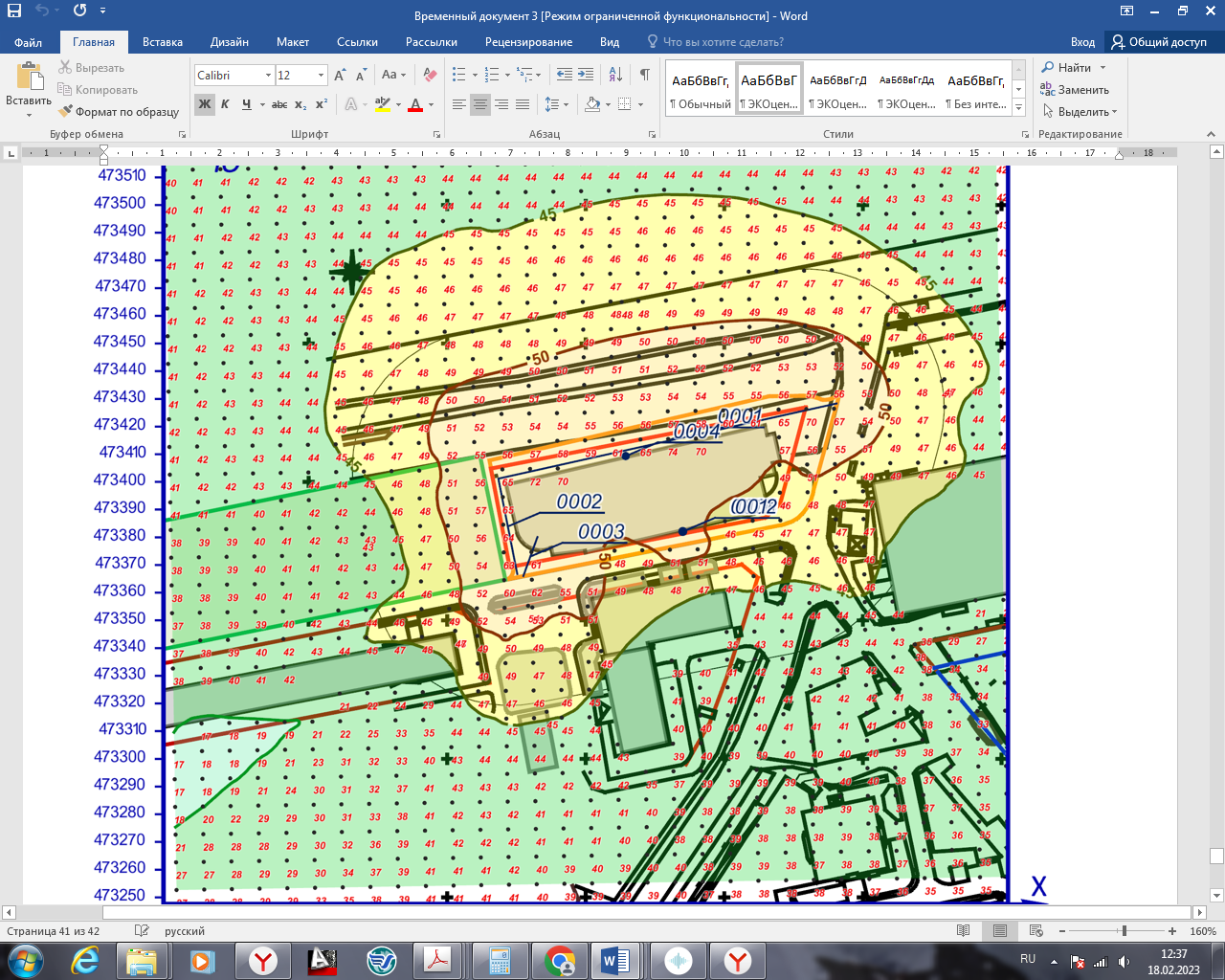 